Bismarck Mandan Lacrosse Association Board Meeting February 12, 2018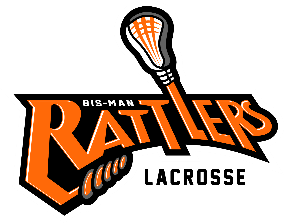 Call to OrderWelcoming remarks and introductionsIn attendance - Holly Hendrickson, Gina Phillips, Amy Sorge, Judge Bruce Haskell, Thomas Bren,  Shaun Werle, Kurt WeinbergChanges to Agenda - noneApproval of Prior Minutes - approved via emailReports:Treasurer (Gina Phillips)Mike Yochim request for reimbursement status - paid December 22Trailer InsuranceState Non Profit Annual Report was filed.Coaching (Shaun Werle)Coaching and Ref clinic update; looking at March 10 and March 24. Trying to find space to hold.Practice space and dates; up to date on website. Meet with Parks & Rec March 2650/50 Grant; Shaun and Kurt presented to Parks & Rec last Wednesday. Should hear by next week. Parks & Rec had questions on where grant equipment would be stored.GF HS non-league weekendNumber of mini sticks to purchase for U10, U8 and U6; wait until next month to see how many kids are registered.Shaun has window stickers for sale $5.00 each. Kurt asked whether the little laxers would be able to join the traveling U12 this season. Discussion followed. They would need to register for the Bump up to Travel prior to the start of league play. Shaun also thought there should be a minimum age of 9.Shaun would like registration set up on the website for girls. Amy asked him to provide a description and fee to her and then she’ll set it up.Sponsorship/Fundraising (Stephanie Weiand)Holly spoke to Steph and plans to meet with her in the next couple of weeks.Pizza Ranch is scheduled for April 9Taco Del Mar said we could do a fundraiser with them.Volunteer - hold until parent meetingRecruitmentDisciplinary - Judge Bruce Haskell presented a disciplinary proposal. Asked everyone to review and provide feedback to him at bhaskell@ndcourts.gov. Amy will send him a copy of our current Code of Conduct.Old BusinessClothing OrderSpring order to be open during Parent meeting; Holly is working on this.Facebook admin access/new account; Tara granted Holly and Amy admin access to account today.New BusinessRegistration; slow so far. Amy will send a reminder email after Valentines.Jerseys; Holly is working on this.Schedule for this season; still tentative until after registrations numbers come in and get submitted to the league.Parent Meeting; tentatively scheduled for March 19. Holly is working on a location.Bismarck host weekend; need to confirm playing space. Holly asked about setting up Stay n Play at local hotels for the weekend. She will follow up on this.We need to check into media coverage for the weekend. Kurt said he would be willing to do a spot with KFYR TV.Holly asked about holding a social for players on Friday night. Will look more into.Concessions, Holly said Derek is looking into this.d. Intra-squad games scheduled for May 5th. Will check with Minot to see if they are able to come to Bismarck to play.Comments & AnnouncementsNDSU Bison will be playing at home on February 17 5pm. should be a good game and a fun opportunity if in the Fargo area.Next meeting March 12th 7pm at the Bismarck Public Library meeting room C.Adjournment - 8:23pm 